תצפית מיקרוסקופית בתאים  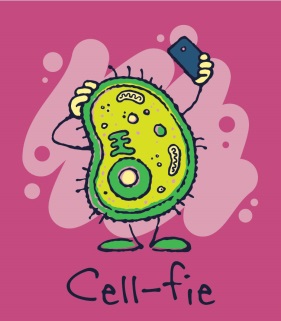 הכינו 3 מתקנים מיקרוסקופיים:א. תאים מאפיתל הלחי שלכם בתוך טיפת מתילן כחול [מהול] – היעזרו בקיסם עץ. ב. תאים מקליפת מלפפון בטיפת מים – גרדו מעט מקליפת המלפפון בעזרת מחט מתקן.ג. תאי אפידרמיס של כרוב אדום בטיפת מים – קפלו קטע מעלה כרוב ומשכו, חתכו מעט מהרקמה הדקה והעבירו אל טיפת מים. רשמו באילו אברונים, לדעתכם, תוכלו להבחין במיקרוסקופ ____________________________________________________________________________________________________________________________באילו אברונים בתאי צמחים ובתאי בעלי חיים, לא ניתן להבחין במיקרוסקופ אור אלא רק במיקרוסקופ אלקטרוני? ____________________________________________________________________________________________________________________________התבוננו במיקרוסקופ במתקנים שהכנתם וציירו בעפרון 2-3 תאים מכל רקמה. ציינו כותרת, הגדלה וחלקי תא שאתם מזהים בתאים:אם נצפה בתאי שמרים [פטריות חד תאיות] במיקרוסקופ – לאילו תאים מבין אלה בהם התבוננתם הם יהיו דומים? ____________________________. במה הם יהיו שונים מהתאים האלה? ________________________________________________ראו סרטוני ההסבר על סוגי תאים ואברונים וענו על השאלות? http://goo.gl/9q0tXi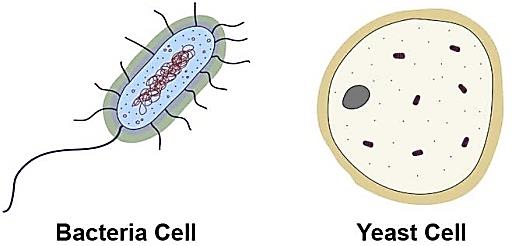 http://goo.gl/uIr55gא. מיינו תאי חיידקים, בעלי חיים, צמחים ופטריות לתאים פרוקריוטים ולתאים איאוקריוטים: על סמך מה יצרתם את המיון? ___________________________________________________________________ב. מיינו חיידקים, בעלי חיים, צמחים ופטריות לאוטוטרופים ולהטרוטרופים:על סמך מה יצרתם את המיון? ___________________________________________________________________חיידקים יכולים להימצא בשתי קבוצות המיון [אוטוטרופים והטרוטרופים]  – נכון/לא נכון? הסבירו ______________________________________________________________________________________________________________________________________פרוקריוטיםאיאוקריוטיםאוטוטרופיםהטרוטרופים